«فرم پذیرش اثر»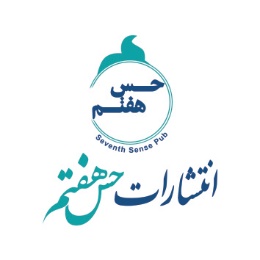  مشخصات صاحب اثر  نام و نام خانوادگی:				 سال تولد:تلفن:عناوين كتاب‌هايی كه تاكنون منتشر كرده‌ايد و نام ناشرانی كه كتاب‌ها را چاپ کرده‌اند: * .........................................................................................................................................................................* .........................................................................................................................................................................* .........................................................................................................................................................................مشخصات کتاب پیشنهادی  (ارسال متن كامل اثر برای بررسی كار ضروری است.(عنوان اثر: 						 موضوع اثر: تاريخ نهايی تحويل اثر: خلاصه اثر پیشنهادی  * .....................................................................................................................................................................................................................................................................................................................................................اهمیت انتشار این کتاب را در چه می دانید؟* .....................................................................................................................................................................................................................................................................................................................................................